ООО ТЭК «ЯКУТСИБИРЬТРАНС»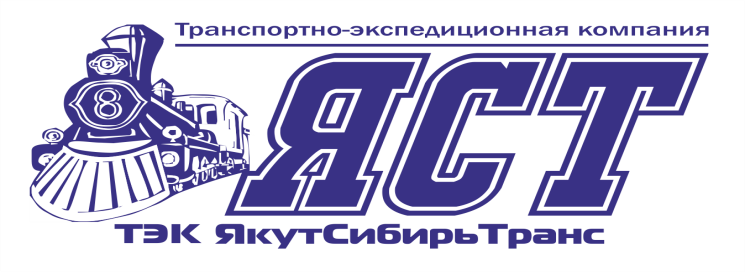 Юр.адрес:630082 г.Новосибирск. ул.2-я Союза Молодёжи, д.31, оф.563Почтовый адрес: 630040 г.Новосибирск. а/я № 40.Тел.: +7(383) 310-13-89,  +7-913-483-0212, е-mail: yst@ysttrans.ruИНН5406626140 КПП540201001 ОГРН1165476202693, ОКПО05863438Р/с: 40702810804500000417 К/с: 30101810845250000999в филиале Точка ПАО Банка «Финансовая Корпорация Открытие»БИК: 044525999 в ГУ банка России по ЦФО    ИНН банка: 7706092528
                             Отгрузочные реквизиты для 20ф., 40ф. контейнеровООО  ТЭК «ЯКУТСИБИРЬТРАНС»678995, РС/Якутия/ г. Нерюнгри, пос. Серебрянный Бор, д. 197 кв 10т. 8-914-241-9848,  8-913-483-0212Ст. Беркакит ДВЖД код станции 911408Код ОКПО получателя 05863438ТГНЛ 7010